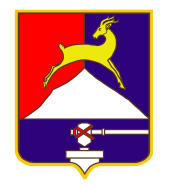 СОБРАНИЕ  ДЕПУТАТОВУСТЬ--КАТАВСКОГО ГОРОДСКОГО ОКРУГА ЧЕЛЯБИНСКОЙ ОБЛАСТИ                                       РАСПОРЯЖЕНИЕПо  антикоррупционной работе  в Собрании депутатов Усть-Катавскогогородского округа         Руководствуясь Федеральным законом от 25 декабря 2008г. № 273-ФЗ «О противодействии коррупции», Перечнем поручений Президента Российской Федерации по итогам  заседания  Совета  при Президенте Российской Федерации по противодействию коррупции  30.10.2013 года, Пр-2689 от 14.11.2013г., Уставом  Усть-Катавского  городского округа,       1. Несу персональную ответственность  за состояние антикоррупционной работы  в Собрании депутатов Усть-Катавского городского округа. Председатель Собрания депутатовУсть-Катавского городского округа                                         А.И. Дружининот 16.11.2015 г.                                                                                               № 107-р	